. Part 1:
Animal Welfare EvaluationPlease detail the overall purpose and significance of this project in lay terms. (S 1.2.3 A of the AUP).
Please briefly summarise the animal manipulations performed in this study and how they impact the animals’ well-being  (S 1.2.3 B of the AUP).Please comment on any unexpected or untoward adverse effects, deaths or premature euthanasia that occurred.  If impact grades needed to be adjusted, please give animal numbers and explanations.Modifications:  
Please give details of modifications made since the original application.

Please explain reasons for requiring more animals than those initially approved, or if you used less than 50% of the originally approved animals.
Part 2: 
Scientific EvaluationPlease briefly summarise the results of the study.  
Please indicate the benefits derived from the use of animals.   

Please indicate whether the research objectives were achieved. 

Part 3:
Animal Use ModificationBased on your experience of this study, do you have any comments for those performing similar manipulations in the future, which might assist in refinement of techniques, reduction of animal numbers or replacement strategies. Part 4:
Current and Anticipated Research Outputs related to this projectPlease list any publications, degrees awarded or in process.  Please contact AEC@otago.ac.nz if you do not agree to these statistics being released if requested under the Official Information Act.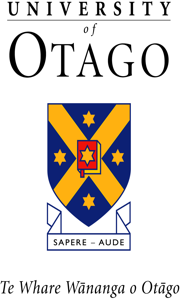 ANIMAL ETHICS COMMITTEEPROJECT EVALUATION REPORTANIMAL ETHICS COMMITTEEPROJECT EVALUATION REPORTPlease tick/check one:Research ProtocolResearch Protocol - killing as only manipulationTeaching ProtocolTeaching Protocol - killing as only manipulationBreeding of animals with adverse phenotypeOtherPlease tick/check one:Research ProtocolResearch Protocol - killing as only manipulationTeaching ProtocolTeaching Protocol - killing as only manipulationBreeding of animals with adverse phenotypeOtherANIMAL ETHICS COMMITTEEPROJECT EVALUATION REPORTANIMAL ETHICS COMMITTEEPROJECT EVALUATION REPORTAnimal Use Protocol (AUP)  No.In compliance with the Animal Welfare Act 1999, the AEC seeks information on each study outcome.In compliance with the Animal Welfare Act 1999, the AEC seeks information on each study outcome.In compliance with the Animal Welfare Act 1999, the AEC seeks information on each study outcome.In compliance with the Animal Welfare Act 1999, the AEC seeks information on each study outcome.In compliance with the Animal Welfare Act 1999, the AEC seeks information on each study outcome.In compliance with the Animal Welfare Act 1999, the AEC seeks information on each study outcome.Principal Investigator:Principal Investigator:Department:Department:Email: Date: Title of Animal Use Protocol:Species used:Summary of Animal UseSummary of Animal UseSummary of Animal UseMPI Impact GradeNumber approvedNumber usedABCDETOTAL  Manipuated:TOTAL  Manipuated:Signature of Principal Investigator: (Scanned signature please)Signature of Principal Investigator: (Scanned signature please)Date: